Warszawa, 30 sierpnia 2022 r.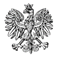 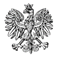 WPS-II.431.3.50.2022.IM
Pani
Iwona Szczepaniak
podmiot prowadzący placówkę 
pn. Dom Opieki Opoka dla Seniora
ul. Syta 175 B
02-987 WarszawaZALECENIA POKONTROLNENa podstawie art. 126, art. 126a oraz art. 127 ust. 1 w związku z art. 22 pkt 10 ustawy z dnia 12 marca 2004 r. o pomocy społecznej (Dz.U. z 2021 r. poz. 2268 z późn. zm.), zwanej dalej „ustawą”, oraz rozporządzenia Ministra Polityki Społecznej z dnia 18 grudnia 2020 r. 
w sprawie nadzoru i kontroli w pomocy społecznej (Dz. U. z 2020 r. poz. 2285), inspektorzy Wydziału Polityki Społecznej Mazowieckiego Urzędu Wojewódzkiego w Warszawie, dnia 26.08.2022 r. przeprowadzili kontrolę doraźną w placówce zapewniającej całodobową opiekę pn. Dom Opieki Opoka dla Seniora w Warszawie, przy ul. Sytej 175B. 
Celem postępowania kontrolnego było ustalenie stanu faktycznego w zakresie funkcjonowania placówki, w tym realizacji usług opiekuńczych i bytowych, przestrzegania praw mieszkańców i struktury zatrudnienia. W dniu kontroli w budynku przy Sytej 175B w Warszawie, mieszkało 11 osób 
w podeszłym wieku, niepełnosprawnych i przewlekle chorych, którym świadczone były stacjonarnie całodobowe usługi opiekuńcze i bytowe. Placówka zapewniała opiekę 
i pielęgnację w czasie choroby, pomoc w podstawowych czynnościach, wyżywienie, indywidualne miejsca do spania oraz przechowywania swoich rzeczy, pomoc w dostępie do usług medycznych. Stwierdzono, że charakter prowadzonej działalności jednoznacznie wskazuje, że jest to jest placówka zapewniająca całodobową opiekę osobom niepełnosprawnym przewlekle chorym lub osobom w podeszłym wieku. Szczegółowy opis skontrolowanej działalności przedstawiony został w protokole kontroli podpisanym bez zastrzeżeń w dniu kontroli przez zespół inspektorów oraz przez upoważnionego pracownika placówki. Na podmiot prowadzący placówkę była wcześniej nałożona kara pieniężna za prowadzenie bez zezwolenia innej placówki zapewniającej całodobową opiekę osobom niepełnosprawnym, przewlekle chorym lub osobom w podeszłym wieku oraz kary za niezaprzestanie prowadzenia placówki bez zezwolenia. 
Zgodnie z art. 130 ust. 4a, kto po uprawomocnieniu się decyzji o nałożeniu kary pieniężnej za prowadzenie bez zezwolenia wojewody placówki zapewniającej całodobową opiekę osobom niepełnosprawnym, przewlekle chorym lub osobom w podeszłym wieku prowadzi bez zezwolenia wojewody inną placówkę zapewniającą całodobową opiekę osobom niepełnosprawnym, przewlekle chorym lub osobom w podeszłym wieku, podlega karze pieniężnej w wysokości 60 000 zł. Zgodnie z art. 67 ust. 1 ustawy, działalność gospodarcza w zakresie prowadzenia placówki zapewniającej całodobową opiekę osobom niepełnosprawnym, przewlekle chorym lub osobom w podeszłym wieku może być prowadzona po uzyskaniu zezwolenia wojewody.       z up. WOJEWODY MAZOWIECKIEGO       Anna OlszewskaDyrektorWydziału Polityki Społecznej